 заключение Коллективного договора между администрацией и работниками Учреждения;  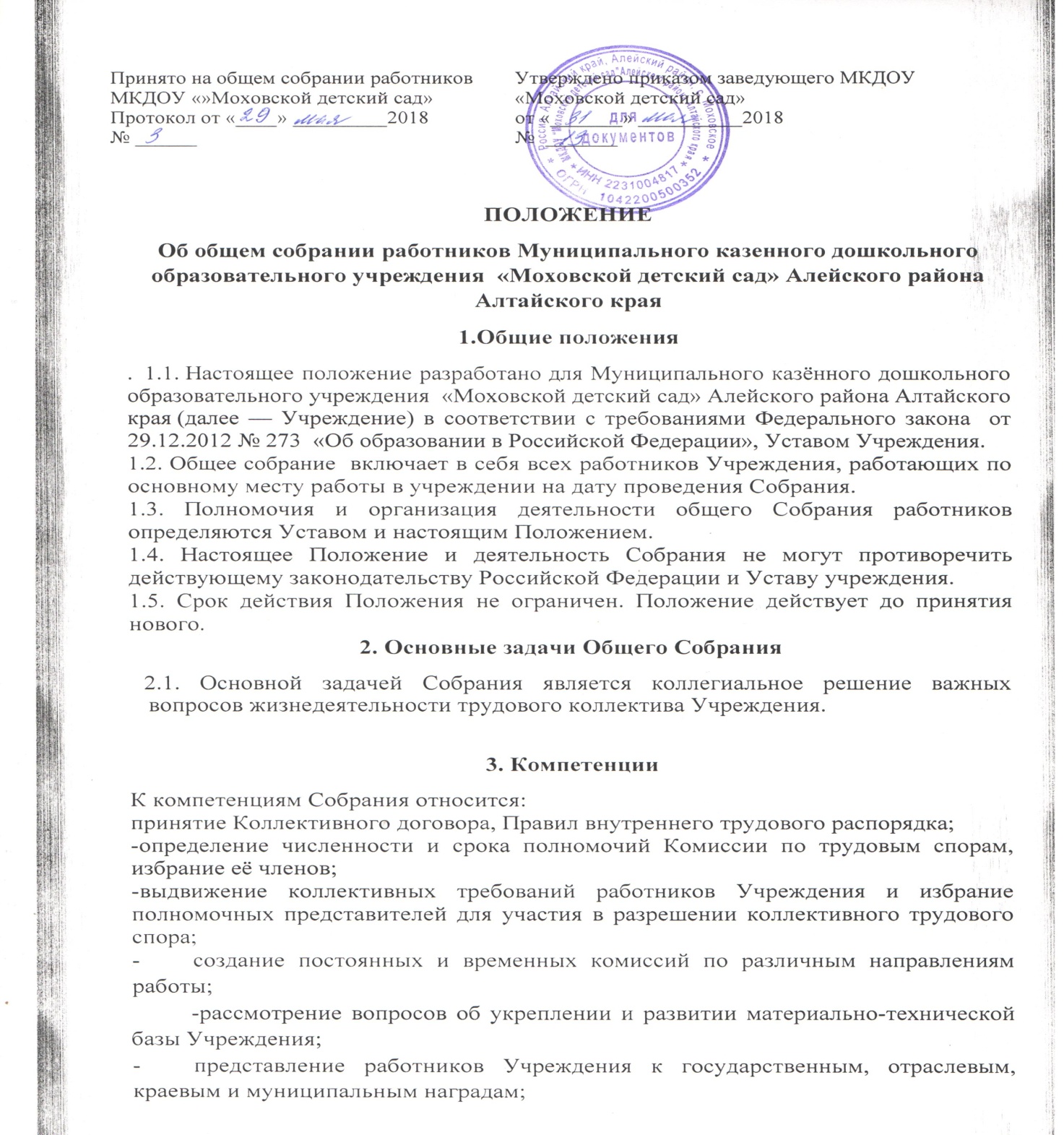 обсуждение Устава Учреждения, необходимости внесения в него изменений; -решение иных вопросов в соответствии с коллективным договором.4. Организация управления 4.1. В заседании  Общего собрания работников, могут принимать участие все работники, состоящие в трудовых отношениях с Учреждением.  4.2. Собрание собирается по мере необходимости, но не реже 2 раз в год. О повестке дня, времени и месте его проведения должно быть объявлено не менее чем за 7 дней.4.3.  Собрания созывается заведующим Учреждения.Инициаторами собрания могут являться как работники, так и администрация. 4.4. Собрание из своего состава путем открытого голосования избирает председателя и секретаря собрания.Председатель ведет собрание работников и по итогам Собрания подписывает протокол.Секретарь оформляет протокол Собрания и подписывает его. 4.5.  Собрание считается состоявшимся, если на нем присутствовало более половины работников образовательной организации.4.6. Решения общего собрания принимаются простым большинством голосов и является обязательным для выполнения всеми работниками Учреждения. 4.7. Каждый член Собрания имеет один голос.Форма голосования определяется в процессе собрания.При равном количестве голосов решающим является голос председателя Собрании. 4.8. Решения Собрания, принятые в пределах его полномочий и в соответствии с законодательством, после утверждения его заведующим  Учреждения являются обязательными для исполнения всеми участниками Учреждения.4.9. Все решения Собрания своевременно доводятся до сведения всех участников образовательного процесса.5. Права 5.1. Общее собрание работников имеет право: -участвовать в управлении Учреждения; выходить с предложениями и заявлениями на Учредителя, в органы муниципальной и государственной власти, в общественные организации. 5.2. Каждый член Общего собрания работников имеет право: потребовать обсуждения любого вопроса, касающегося деятельности Учреждения; - при несогласии с решением Общего собрания работников высказать свое мотивированное мнение, которое должно быть занесено в протокол.6. Ответственность6.1.  Общее собрание работников Учреждения несет ответственность: - за выполнение, выполнение не в полном объеме или невыполнение закрепленных за ним задач и функций; за соответствие принимаемых решений законодательству РФ, нормативно-правовым актам.  7. Взаимосвязь с другими органами самоуправления  Общее собрание работников организует взаимодействие с другими коллегиальными органами управления Учреждения через участие их представителей в решении вопросов, рассматриваемых на заседаниях Общего собрания трудового коллектива.   8. Делопроизводство8.1. Заседания Общего собрания работников оформляются протоколом. 8.2. Протоколы подписываются председателем и секретарем. Срок хранения постоянно. 8.3. Нумерация протоколов ведется от начала календарного года. 